Computer Repair Site ProposalBy: Matt FerryWeb Interface Design with LabWeek 1Site Title: Computer Repair
Developer:  Matt Ferry
Rational or focus of the site:  Design site for a local computer repair company
Outline of main elements:
I. Main Page
   A. Site Logo
   B. Navigation
   C. Overview of Services
II. Services Page
   A. In depth service information
   B. Maintenance
   C. Hardware
   D. Software
   E. On-Site
III. Contact Us
IV. Possible Blog Link for passing on information to customers outside of service work. 
Content:
  Overview of Services
   In depth Service Information
   Possible Blog Target audience:  Locals in need of Computer Repair or Information about Computer Repairs
Design considerations:  Simple page, with Main navigation links across the top.  Sub Pages, possible navigation links separate nav section on left. 
Limiting factors:  Site considerations should be kept in mind to allow for browsing over several device types, so that people having issues with their PC can still access the site. 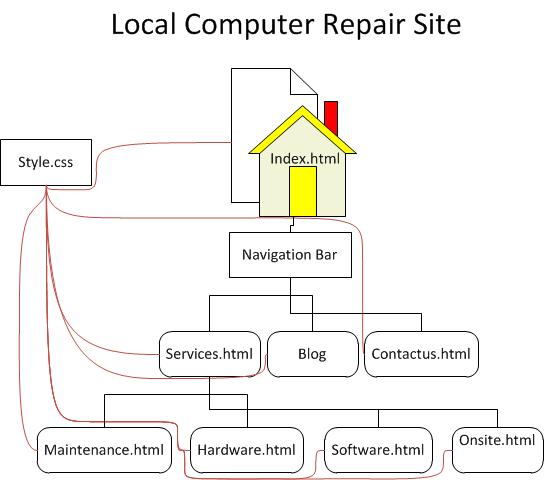 